Chers élèves de 5P et 5L Cefa,Voici le cours de formation scientifique du lundi 26/10/20Je vous demande de réaliser les exercices suivants (page 20 de votre cours) en vous inspirant de l’exemple page 19Nous les corrigerons en principe au cours prochain (le 16/11/20)ExercicesPour préparer une solution d’iso Bétadine, on dispose d'une solution mère de concentration ci = 2 g/L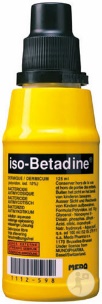 Tu dois préparer 300 ml de solution de concentration finale C f = 0.5 g/LQuel volume de solution mère dois-tu prélever ? (attention aux unités) V à prélever =    V à prélever = Que signifie « diluer une solution à 50% » ?Comment réaliser une solution diluée 3 fois ?Comment préparer une solution à 40g/l de grenadine à partir d’une solution de départ dont la concentration est de 160g/l ?Si je dilue une solution 5 fois, comment évolue sa concentration ?A partir d'une solution de concentration massique de 80 g/L, on désire préparer par dilution 100 ml de solution de concentration massique 20 g/L. Quel volume de solution mère faut-il utiliser ?Pour les élèves qui ont été absents, je vous demande de vous remettre en ordre le plus rapidement possible. Nous avons vu les pages 1-19Bon travail et à très viteM LERUTH (marianneleruth@gmail.com si nécessaire)